  COURSE TEXTBOOK LIST INFORMATION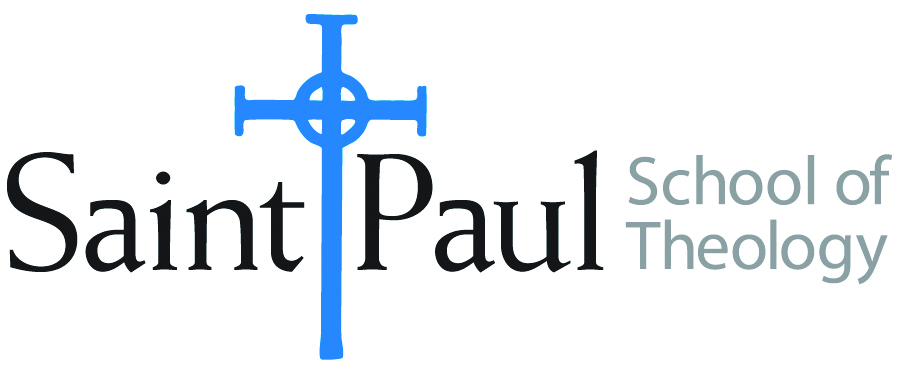 FACULTY INSTRUCTIONSFACULTY INSTRUCTIONSSTUDENT INSTRUCTIONSSTUDENT INSTRUCTIONSFor each semester taught, faculty should complete and submit a new form each time the course is taught and returned. Forms are due by the first day of registration for a given term.  DESKCOPY – ordered by faculty and adjuncts USING THE SAINT PAUL AMAZON ACCOUNT AND SPST CREDIT CARD. (OR, have Jennifer Smith order for you) at a $200 max for 1st time use of text per course.  IF you purchase yourself, note that we will NOT reimburse you for any tax or shipping paid by you, use the  Expense Reimbursement Form, attach all actual / delivered receipt or invoices, return via email or mail, and this should be reimbursed with your first stipend payment (or next payroll payment)For each semester taught, faculty should complete and submit a new form each time the course is taught and returned. Forms are due by the first day of registration for a given term.  DESKCOPY – ordered by faculty and adjuncts USING THE SAINT PAUL AMAZON ACCOUNT AND SPST CREDIT CARD. (OR, have Jennifer Smith order for you) at a $200 max for 1st time use of text per course.  IF you purchase yourself, note that we will NOT reimburse you for any tax or shipping paid by you, use the  Expense Reimbursement Form, attach all actual / delivered receipt or invoices, return via email or mail, and this should be reimbursed with your first stipend payment (or next payroll payment)Students may acquire textbooks by ordering online via Amazon or other book retailer and having books shipped to them.  Regardless of shopping / ordering method, students may check Cokesbury online for discount on text and certain texts may be sent free delivery. Also check the SPST Library.Students may acquire textbooks by ordering online via Amazon or other book retailer and having books shipped to them.  Regardless of shopping / ordering method, students may check Cokesbury online for discount on text and certain texts may be sent free delivery. Also check the SPST Library.COURSE INSTRUCTOR(s)   Heesung Hwang                                   Heesung Hwang                                   Heesung Hwang                                COURSE NUMBER & SECTION(s)   CRE 420-ON   CRE 420-ON   CRE 420-ONCOURSE NAME   Eco-Pedagogy   Eco-Pedagogy   Eco-PedagogyCOURSE SEMESTER & YEAR     Fall 2024   Fall 2024   Fall 2024DATE OF SUBMISSION   March 18, 2024   March 18, 2024   March 18, 2024BOOK TITLE and EDITION(include subtitle if applicable)BOOK TITLE and EDITION(include subtitle if applicable)AUTHOR(S)# of pages to be readPUBLISHER and  DATE13-Digit ISBNLIST PRICE(est)1Climate Church, Climate World. Revised and Updated VersionJim Antal200Rowan & Littlefield, 2023978153817890429.002Inhabitance: Ecological Religious EducationJennifer R. Ayres130Baylor University Press, 2019978148131137340.553The Red Deal: Indigenous Action to Save Our EarthThe Red Nation146Common Notions, 202178194217343415.004Ecowomanism: African American Women and Earth-Honoring FaithMelanie L. Harris160Orbis Books, 20179781626988291724.495The Day the World Stops Shopping: How Ending Consumerism Saves the Environment and OurselvesJ. B. MacKinnon300Ecco: 2021978006285602915.99TOTAL Number of Pages to Be ReadTOTAL Number of Pages to Be Read936BOOK TITLE and EDITION(include subtitle if applicable)BOOK TITLE and EDITION(include subtitle if applicable)BOOK TITLE and EDITION(include subtitle if applicable)AUTHOR(S)# of pages to be readPUBLISHER and  DATE13-Digit ISBNLIST PRICE(est)1Blessed Are the Consumers: Climate Change and the Practice of RestraintBlessed Are the Consumers: Climate Change and the Practice of RestraintSallie McFague215Fortress, 2013978080069960422.802Earth Habitat: Eco-Injustice and the Church’s ResponseEarth Habitat: Eco-Injustice and the Church’s ResponseDieter Hessel and Larry Rasmussen, eds.216Fortress, 2001978080063295311.253Planetary Solidarity: Global Women’s Voices on Christian Doctrine and Climate JusticePlanetary Solidarity: Global Women’s Voices on Christian Doctrine and Climate JusticeGrace Ji-Sun Kim and Hilda P Koster, ed.350Fortress, 2017978150643262532.98TOTAL Number of Pages to Be ReadTOTAL Number of Pages to Be Read